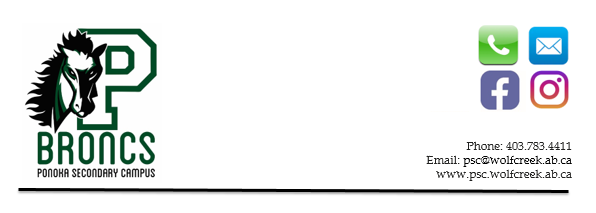 September 13, 2022 - Principal’s Message, Mr. Cody BairdWelcome to our second week of school! Meet the Teacher Evening:  I would like to invite parents and guardians along with their children to our “Meet The Teacher Evening” Thursday, September 15, 2022 from 4:00 - 7:30 pm at the school. This is a drop in event, no appointment necessary.Jr. High Pre-Assessments:  Our Jr. High core teachers have finished their pre-assessments to determine student needs. The data collected has been used to create flexible groupings for the first unit! The goal of this is to reach students at their level, and focus on building or excelling skills depending on what the students need.Demographic Update:  Please make sure you are completing this form. We have just over ½ of our parents who have completed this. If you need a hand, please join us on Thursday, September 15 for our Meet the Teacher Night where we will have staff available to assist parents with their demographic forms!SPORTS UPDATES:  Please encourage your children to be a part of a Broncs program!Football:  Our Sr. Broncs Football team has finished their first game and will have two weeks before our first home game! If your child still wishes to play it’s not too late to join.JV Boys Volleyball:  Tryouts start today, September 13th from 3:40 - 5:00. Please bring a water bottle and encourage your children to participate.Jr High Girls Volleyball: Tryouts will start Wednesday, September 14th from 3:40 - 5:00 pm. Please bring a water bottle and encourage your children to participate.Golf:  Any students interested in golf need to get a scorecard into Mrs. Chapman by Thursday, September 15th. This is open to Jr and Sr high students.Cross Country:  It is not too late to join the Cross Country team. Practices will run Monday’s, Tuesday’s and Thursday’s after school. School Photos:  School photos are Friday, September 23, 2022 with SmartPhotography. Terry Fox Run:  Our school Terry Fox run will be Friday, September 23.  All students will join in a short run following with a complimentary hot dog lunch provided by PSC. Please help your child raise funds if they bring a pledge form home.Orange Shirt Day:  Orange Shirt Day is Thursday, September 29. This day is to recognize the legacy of Canadian Residential Schools. PSC students will be attending events in the afternoon to support Orange Shirt Day. A reminder that Friday, September 30 is a Statutory holiday and there will be no school as we honour it as our National Day for Truth and Reconciliation.Youth Center and Mentorship Programs:  The Ponoka Youth Center is running “Raise the Grade” again this year! This is a FREE tutoring service for ALL PSC students at the Youth Center on Tuesday’s, Wednesday’s and Thursday’s from 2:00 - 5:30pm.Jr. High Montreal / Quebec City / Ottawa Trip: There is a mandatory parent meeting on Friday, September 16 @ 7:00 pm for any students interested in attending this Jr High trip in May of 2023. Cafeteria: Our cafeteria is open and will be serving food each day. We are also looking for student workers. Our cafeteria workers earn $5 each day, as well as a food credit. If your child would like to apply for a job in the cafeteria they can get an application in the office.Cody“Work hard, be kind and amazing things will happen.”  Conan O’Brien